_____________________________________________________________________________________________Poučenie o povinnosti Mlčanlivostiv zmysle § 79 ods. 2 zákona NR SR č. 18/2018 Z. z. o ochrane osobných údajov a o zmene a doplnení niektorých zákonovPrevádzkovateľ: Základná škola Kecerovce 79zastúpený:           Mgr. Alena Davidová, PhD., riaditeľkou školy IČO: 		35 544 414(ďalej len „prevádzkovateľ“) Je prevádzkovateľom podľa zákona NR SR č. 18/2018 Z. z. o ochrane osobných údajov a o zmene a doplnení niektorých zákonov (ďalej len „zákon  NR SR č. 18/2018 Z. z.“).Prevádzkovateľ spracúva len také osobné údaje, ktoré svojím rozsahom a obsahom zodpovedajú účelu ich spracúvania a sú nevyhnutné na jeho dosiahnutie.Prevádzkovateľ  spracúva a využíva osobné údaje výlučne spôsobom, ktorý zodpovedá účelu, na ktorý boli zhromaždené. Prevádzkovateľ je povinný zachovávať mlčanlivosť o osobných údajoch, ktoré spracúva.Povinnosť mlčanlivosti trvá aj po ukončení spracúvania osobných údajov.V zmysle vyššie uvedených ustanovení a v zmysle § 79 ods. 2 zákona NR SR č. 18/2018 Z. z. o ochrane osobných údajov a o zmene a doplnení niektorých zákonov Vás__________________________________________________________     ____________________________             titul, meno, priezvisko oprávnenej osoby		  	           dátum narodeniaako oprávnenú osobu prevádzkovateľ zaväzuje  mlčanlivosťou o osobných údajoch všetkých fyzických osôb (dotknutých osôb), ktorými prídete do styku pri výkone pracovných povinností alebo iných činností vyplývajúce z členstva alebo funkcií v komisiách u prevádzkovateľa. Povinnosť mlčanlivosti o osobných údajoch, ktorými prídete do styku u prevádzkovateľa počas Vášho pracovného pomeru a výkone pracovných povinností a činností vyplývajúce z členstva alebo funkcií v komisiách u prevádzkovateľa trvá aj po skončení pracovného pomeru alebo obdobného pracovného vzťahu. Prevádzkovateľ Vás upozorňuje, že za porušenie ochrany osobných údajov považujeme situácie, pri ktorých dochádza k nedovolenému resp. nezákonnému nakladaniu s osobnými údajmi, či už úmyselne alebo v dôsledku zanedbania povinností a opatrení prijatých na ich ochranu. Ak sa porušenie ochrany osobných údajov nerieši primeraným spôsobom a včas, môže fyzickým osobám spôsobiť ujmu na zdraví, majetkovú alebo nemajetkovú ujmu alebo akékoľvek iné závažné hospodárske či sociálne znevýhodnenie dotknutej fyzickej osoby. Porušenie ochrany môže byť vyvolané zvonka prevádzkovateľa alebo sprostredkovateľa, kybernetický útok alebo zvnútra prevádzkovateľa alebo sprostredkovateľa, pochybenie zamestnanca, a to tak úmyselné ako neúmyselné, ktoré povedie k narušeniu integrity, dostupnosti a dôvernosti osobných údajov.Za neplnenie alebo porušenie niektorej z povinností ustanovených zákonom NR SR č. 18/2018 Z. z. Úrad na ochranu osobných údajov môže uložiť pokutu a poriadkovú pokutu prevádzkovateľovi do výšky 10 000 000 EUR, alebo do výšky 20 000 000 EUR, a osobe, ktorá nie je prevádzkovateľom do výšky 2 000 EUR. ___________________________________podpis riaditeľa školy/ za prevádzkovateľa  Beriem na vedomie:    _________________________	          _____________________________________Dátum					podpis oprávnenej osoby  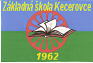 